Stoke Hill Junior School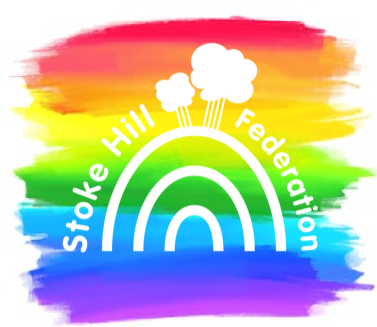 Update 16.10.20Online LearningIf you haven’t logged in to Google Classroom and completed the short task set last week please could you try to do so this weekend. This will allow us to see which, if any, children need more support with this. We will be using Google Classroom to set and respond to children’s work during any future full or partial lockdown, so it’s really important that all children know how to access this. There will be more homework tasks added in the coming weeks to make sure the children keep their skills up to date.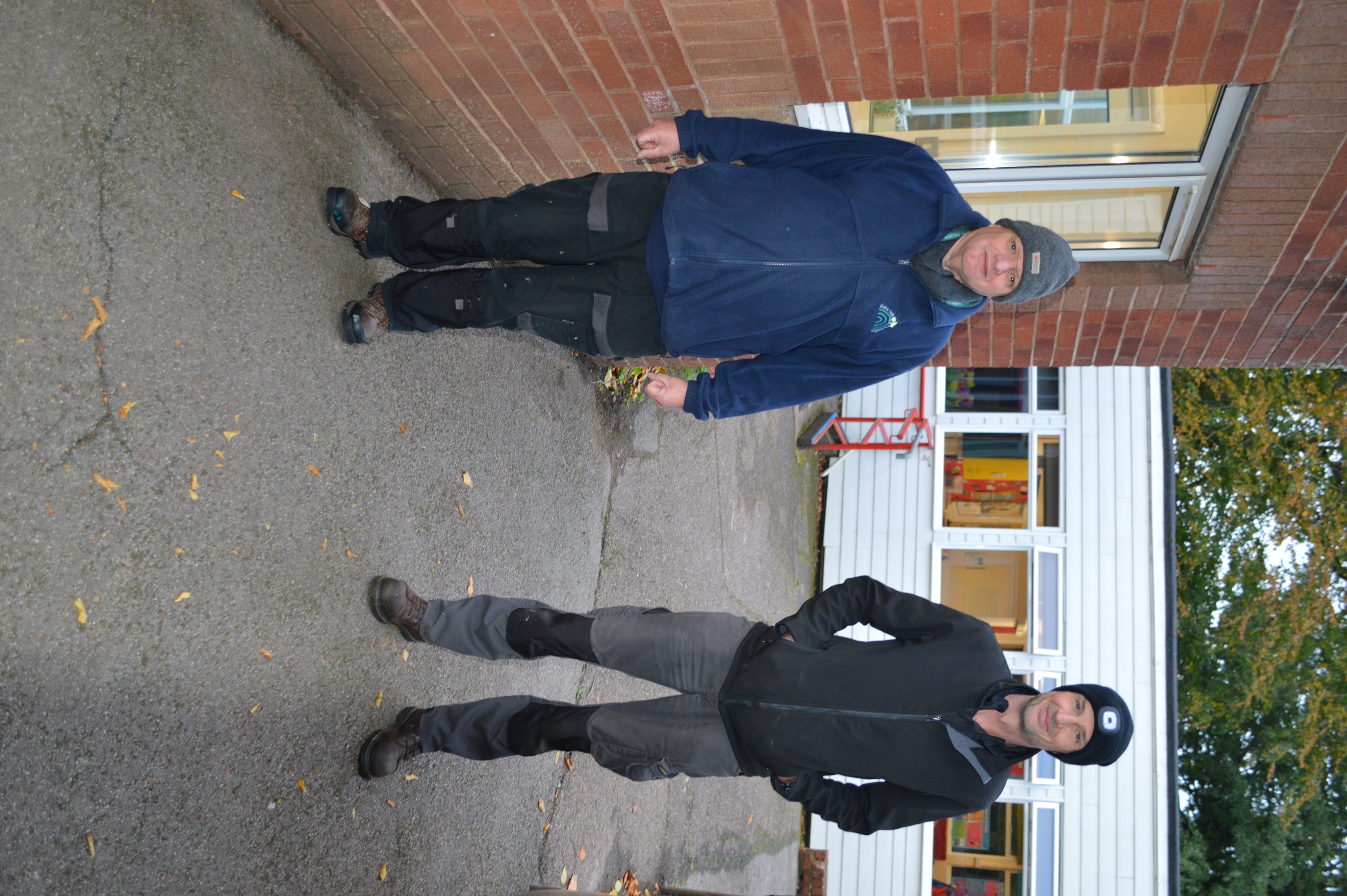 CaretakingAfter 15 years of dedicated service to the school, our caretaker Keith Druce, retired today. We wish him a long and happy retirement, and I would like to thank him for the way in which he has carried out this difficult and hugely important role.The job of maintenance caretaker will now be taken on by Andy Sinclair. Andy has known the school for years – his children came here and he is a former governor. I am sure you will join me in wishing Andy well in his new post.Planning Days and Learning LettersOver the next few days the teachers will be meeting together to plan next half-term’s learning for your child. This will mean that each class will have a different teacher for the day – we are lucky to have a team of experienced and talented supply teachers to carry out this role. They have been fully briefed about all our Covid-19 precautions, and are looking forward to their time with our lovely children.After the teachers have completed these plans we will be sending home Learning Letter that will give you more insight into what the children will be learning about for the coming half term.HomeworkThe children should all now be completing their allocated Mathletics tasks as part of the homework. This is set on a Thursday, and they should aim to finish it by the following Tuesday. If you’re struggling to login please let your child’s teacher know and they will help you get started.Have a good weekend ~ Roy SouterClass Superstars - October 16th3G - My class has been great this week because they have all tried really hard to use description in their ‘Oliver and the Seawigs’ writing. 3T - My class has been great this week because they have really tried hard with their statutory spelling words - most children improved their score from last week. Well done, 3T. Keep it up!3M - My class has been great this week because they have done some brilliant writing on ‘Oliver and the Seawigs’. They have produced three fabulous paragraphs using a variety of sentence types. I have been very impressed with their hard work and effort.4CP - My class has been great this week because of the effort they have been putting into turning all their Mathletics work green. I have been so impressed with their Spartan Warrior like approach to learning. ‘Together we are stronger’.4O - My class has been great this week because they have shown great enthusiasm and determination to punctuate dialogue in their writing accurately. They have loved using Google Docs to help them to learn how to set out direct speech correctly. I can’t wait to read their finished stories next week. 4LP - My class has been great this week because they have been improving their IT skills and have remembered EVERYTHING they have been taught. Great independent learning for their Greek research task and super speedy typists.5HM - Our class has been great this week because they have worked so hard to write their own traditional style fairy story and to really focus on presentation. They should be very proud of themselves.5J - My class has been great this week because they have worked really hard on their addition and subtraction strategies and are estimating and using inverse operations like pros!5M - My class has been great this week because they have been working extremely hard on their times tables using TTRS and they were the top class in the year group last week which was awesome!!6M - My class has been great this week because they have put loads of effort into their first set of tests and had a fantastic attitude towards them.  They have also been pushing themselves more during Daily Exercise.  Keep pushing yourselves 6M!6B - My class has been great this week because they have had a really positive attitude towards their first set of tests and made excellent notes about the Maya civilisation6AE - Our class has been great this week because they have been using Google classroom really well to produce information about the Maya trade network.